ГЛАВА  ГОРОДА  ЭЛИСТЫПОСТАНОВЛЕНИЕ12 июля 2021 года	                       № 66                                           г. ЭлистаО проведении публичных слушаний В соответствии с Градостроительным кодексом Российской Федерации, статьей 28 Федерального закона от 6 октября 2003 года              № 131-ФЗ «Об общих принципах организации местного самоуправления в Российской Федерации», Положением о публичных слушаниях в городе Элисте, утвержденным решением Элистинского городского Собрания от     31 августа 2006 года № 4,постановляю:Провести 3 августа 2021 года в 15.00 часов собрание участников публичных слушаний: по проекту постановления Администрации города Элисты «О предоставлении разрешения на отклонение от предельных параметров разрешенного строительства, реконструкции объектов капитального строительства» (Приложение 1) в отношении земельного участка с кадастровым номером 08:14:030508:5227 площадью 300 кв.м., расположенного по адресу: Республика Калмыкия, город Элиста, 1 микрорайон, № 5 «Г», в части определения места допустимого размещения объекта капитального строительства без минимальных отступов от границ земельного участка со всех сторон и установления максимального процента застройки 100 %, согласно схеме № 1 Приложения 5 к настоящему постановлению;по проекту постановления Администрации города Элисты «О предоставлении разрешения на отклонение от предельных параметров разрешенного строительства, реконструкции объектов капитального строительства» (Приложение 2) в отношении земельного участка с кадастровым номером 08:14:030620:1217 площадью 788 кв.м., расположенного по адресу: город Элиста, ул. Номто Очирова, № 25, в части определения места допустимого размещения объекта капитального строительства без минимальных отступов от границ земельного участка со всех сторон и установления максимального процента застройки 100 %, согласно схеме № 2 Приложения 5 к настоящему постановлению; по проекту постановления Администрации города Элисты «О предоставлении разрешения на отклонение от предельных параметров разрешенного строительства, реконструкции объектов капитального строительства» (Приложение 3) в отношении земельного участка с кадастровым номером 08:14:030128:100 площадью 300 кв.м., расположенного по адресу: город Элиста, ул. Шахматная, № 10, в части определения места допустимого размещения объекта капитального строительства без минимальных отступов от границы земельного участка с южной стороны и установления максимального процента застройки 61 %, согласно схеме № 3 Приложения 5 к настоящему постановлению; по проекту постановления Администрации города Элисты «О предоставлении разрешения на отклонение от предельных параметров разрешенного строительства, реконструкции объектов капитального строительства» (Приложение 3) в отношении земельного участка с кадастровым номером 08:14:030655:3195 площадью 497 кв.м., расположенного по адресу: город Элиста, ул. Хрущева, № 25 «А», в части определения места допустимого размещения объекта капитального строительства без минимальных отступов от границы земельного участка с юго-восточной стороны, согласно схеме № 4 Приложения 5 к настоящему постановлению.Возложить подготовку и проведение собрания участников публичных слушаний по указанным вопросам на Комиссию по подготовке Правил землепользования и застройки города Элисты.Поручить Комиссии по подготовке Правил землепользования и застройки города Элисты:подготовку и опубликование оповещения о начале публичных слушаний в газете «Элистинская панорама» и размещение оповещения на официальном сайте и информационных стендах Администрации города Элисты;проведение экспозиции;проведение собрания участников публичных слушаний;подготовку и оформление протокола публичных слушаний;подготовку и опубликование заключения о результатах публичных слушаний.4. На весь период проведения публичных слушаний организовать экспозицию по вопросам, указанным в настоящем постановлении, в здании Администрации города Элисты, расположенном по адресу: город Элиста, ул. Ленина, 249, 1 этаж, с 9.00 часов до 18.00 часов.5. Назначить председательствующим на собрании участников публичных слушаний заместителя Главы Администрации города Элисты Авееву Н.О.6. Определить, что письменные извещения о желании участвовать в слушаниях и предложения по вопросу слушаний от жителей города Элисты направляются на имя заместителя Главы Администрации города Элисты Авеевой Н.О. и будут приниматься отделом архитектуры и градостроительства Администрации города Элисты по адресу: город Элиста, ул. им. Номто Очирова, д. 4, каб. 212 со дня публикации настоящего постановления в газете «Элистинская панорама» по 28 июля 2021 года в рабочие дни с 9.00 часов до 18.00 часов (перерыв с 13.00 часов до 14.00 часов).7. Информацию о месте проведения собрания участников публичных слушаний опубликовать в газете «Элистинская панорама» не позднее 30 июля 2021 года. 8. Опубликовать настоящее постановление в газете «Элистинская панорама» и разместить на официальном сайте Администрации города Элисты в сети «Интернет» не позднее 15 июля 2021 года.9. Контроль за исполнением настоящего постановления возложить на заместителя Главы Администрации города Элисты Авееву Н.О.	Глава города Элисты                                                     Н. ОрзаевАДМИНИСТРАЦИЯ  ГОРОДА  ЭЛИСТЫ  РЕСПУБЛИКИ  КАЛМЫКИЯПОСТАНОВЛЕНИЕот «___»_________2021 г.                    №_____                                      г. ЭлистаО предоставлении разрешения на отклонение от предельных параметров разрешенного строительства, реконструкции объектов капитального строительстваВ соответствии со статьей 40 Градостроительного кодекса Российской Федерации, Положением о публичных слушаниях в городе Элисте, утвержденным решением Элистинского городского Собрания от 31 августа 2006 года № 4, с учетом заключения публичных слушаний, руководствуясь статьями 35, 44 Устава города Элисты, Администрация города Элисты п о с т а н о в л я е т :1. Предоставить Харкчиновой Анне Босанговне, зарегистрированной по адресу: город Элиста, ул. Партизанская, № 115, разрешение на отклонение от установленных Правилами землепользования и застройки города Элисты, утверждёнными решением Элистинского городского Собрания от 27.12.2010 г. № 1, предельных параметров разрешенного строительства, реконструкции объектов капитального строительства, для земельного участка с кадастровым номером 08:14:030508:5227 площадью 300 кв.м., расположенного по адресу: Республика Калмыкия, город Элиста, 1 микрорайон, № 5 «Г», по следующим показателям: - определить место допустимого размещения объекта капитального строительства без минимальных отступов от границ земельного участка со всех сторон;- максимальный процент застройки в границах земельного участка, определяемый как отношение суммарной площади земельного участка, которая может быть застроена, ко всей площади этого земельного участка, установить 100 %.Основание: заявление Харчиновой А.Б.2. Настоящее постановление вступает в силу со дня его подписания.Глава Администрации города Элисты 		                Д.В. ТрапезниковАДМИНИСТРАЦИЯ  ГОРОДА  ЭЛИСТЫ  РЕСПУБЛИКИ  КАЛМЫКИЯПОСТАНОВЛЕНИЕот «___»_________2021 г.                    №_____                                      г. ЭлистаО предоставлении разрешения на отклонение от предельных параметров разрешенного строительства, реконструкции объектов капитального строительстваВ соответствии со статьей 40 Градостроительного кодекса Российской Федерации, Положением о публичных слушаниях в городе Элисте, утвержденным решением Элистинского городского Собрания от 31 августа 2006 года № 4, с учетом заключения публичных слушаний, руководствуясь статьями 35, 44 Устава города Элисты, Администрация города Элисты п о с т а н о в л я е т :1. Предоставить Министерству по строительству, транспорту и дорожному хозяйству Республики Калмыкия разрешение на отклонение от установленных Правилами землепользования и застройки города Элисты, утверждёнными решением Элистинского городского Собрания от 27.12.2010 г. № 1, предельных параметров разрешенного строительства, реконструкции объектов капитального строительства, для земельного участка с кадастровым номером 08:14:030620:1217 площадью 788 кв.м., расположенного по адресу: Республика Калмыкия, город Элиста, ул. Номто Очирова, № 25, по следующим показателям: - определить место допустимого размещения объекта капитального строительства без минимальных отступов от границ земельного участка со всех сторон;- максимальный процент застройки в границах земельного участка, определяемый как отношение суммарной площади земельного участка, которая может быть застроена, ко всей площади этого земельного участка, установить 100 %.Основание: заявление Министерства по строительству, транспорту и дорожному хозяйству Республики Калмыкия.2. Настоящее постановление вступает в силу со дня его подписания.Глава Администрации города Элисты 		                Д.В. ТрапезниковАДМИНИСТРАЦИЯ  ГОРОДА  ЭЛИСТЫ  РЕСПУБЛИКИ  КАЛМЫКИЯПОСТАНОВЛЕНИЕот «___»_________2021 г.                    №_____                                      г. ЭлистаО предоставлении разрешения на отклонение от предельных параметров разрешенного строительства, реконструкции объектов капитального строительстваВ соответствии со статьей 40 Градостроительного кодекса Российской Федерации, Положением о публичных слушаниях в городе Элисте, утвержденным решением Элистинского городского Собрания от 31 августа 2006 года № 4, с учетом заключения публичных слушаний, руководствуясь статьями 35, 44 Устава города Элисты, Администрация города Элисты п о с т а н о в л я е т :1. Предоставить Бадмаеву Василию Манчуровичу, зарегистрированному по адресу: город Элиста, ул. Шахматная, № 10, разрешение на отклонение от установленных Правилами землепользования и застройки города Элисты, утверждёнными решением Элистинского городского Собрания от 27.12.2010 г. № 1, предельных параметров разрешенного строительства, реконструкции объектов капитального строительства, для земельного участка с кадастровым номером 08:14:030128:100 площадью 300 кв.м., расположенного по адресу: Республика Калмыкия, город Элиста, ул. Шахматная, № 10, по следующим показателям: - определить место допустимого размещения объекта капитального строительства без минимальных отступов от границ земельного участка с южной стороны;- максимальный процент застройки в границах земельного участка, определяемый как отношение суммарной площади земельного участка, которая может быть застроена, ко всей площади этого земельного участка, установить 61 %.Основание: заявление Бадмаева В.М.2. Настоящее постановление вступает в силу со дня его подписания.Глава Администрации города Элисты 		                Д.В. ТрапезниковАДМИНИСТРАЦИЯ  ГОРОДА  ЭЛИСТЫ  РЕСПУБЛИКИ  КАЛМЫКИЯПОСТАНОВЛЕНИЕот «___»_________2021 г.                    №_____                                      г. ЭлистаО предоставлении разрешения на отклонение от предельных параметров разрешенного строительства, реконструкции объектов капитального строительстваВ соответствии со статьей 40 Градостроительного кодекса Российской Федерации, Положением о публичных слушаниях в городе Элисте, утвержденным решением Элистинского городского Собрания от 31 августа 2006 года № 4, с учетом заключения публичных слушаний, руководствуясь статьями 35, 44 Устава города Элисты, Администрация города Элисты п о с т а н о в л я е т :1. Предоставить Канаеву Александру Анатольевичу, зарегистрированному по адресу: Республика Калмыкия, Целинный район, пос. Верхний Яшкуль, ул. Центральная, № 40, разрешение на отклонение от установленных Правилами землепользования и застройки города Элисты, утверждёнными решением Элистинского городского Собрания от 27.12.2010 г. № 1, предельных параметров разрешенного строительства, реконструкции объектов капитального строительства, для земельного участка с кадастровым номером 08:14:030655:3195 площадью 497 кв.м., расположенного по адресу: Республика Калмыкия, город Элиста, ул. Хрущева, № 25 «А», по следующему показателю: - определить место допустимого размещения объекта капитального строительства без минимальных отступов от границ земельного участка с юго-восточной стороны.Основание: заявление Канаева А.А.2. Настоящее постановление вступает в силу со дня его подписания.Глава Администрации города Элисты 		                Д.В. ТрапезниковПриложение 5к постановлению Главы города Элистыот 12 июля 2021 года № 66Схема № 1Выкопировка из карты градостроительного зонирования Правил землепользования и застройки города Элисты, утвержденных решением Элистинского городского Собрания от 27.12.2010 г. № 1Схема № 2Выкопировка из карты градостроительного зонирования Правил землепользования и застройки города Элисты, утвержденных решением Элистинского городского Собрания от 27.12.2010 г. № 1Схема № 3Выкопировка из карты градостроительного зонирования Правил землепользования и застройки города Элисты, утвержденных решением Элистинского городского Собрания от 27.12.2010 г. № 1Схема № 4Выкопировка из карты градостроительного зонирования Правил землепользования и застройки города Элисты, утвержденных решением Элистинского городского Собрания от 27.12.2010 г. № 1Приложение 1к постановлению Главы города Элистыот 12 июля 2021 года № 66Приложение 2к постановлению Главы города Элистыот 12 июля 2021 года № 66Приложение 3к постановлению Главы города Элистыот 12 июля 2021 года № 66Приложение 4к постановлению Главы города Элистыот 12 июля 2021 года № 66ПЗЗ:ПЗЗ:ПЗЗ:ПЗЗ: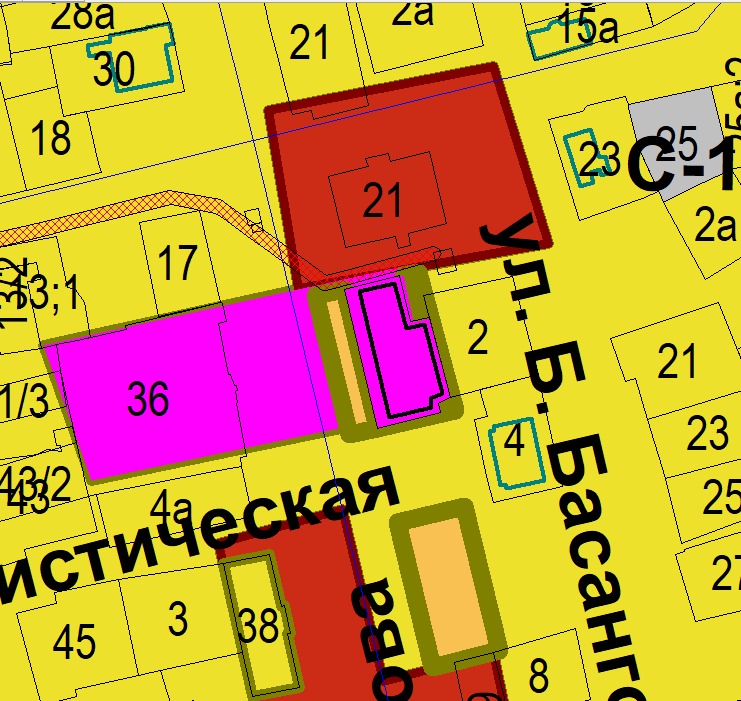 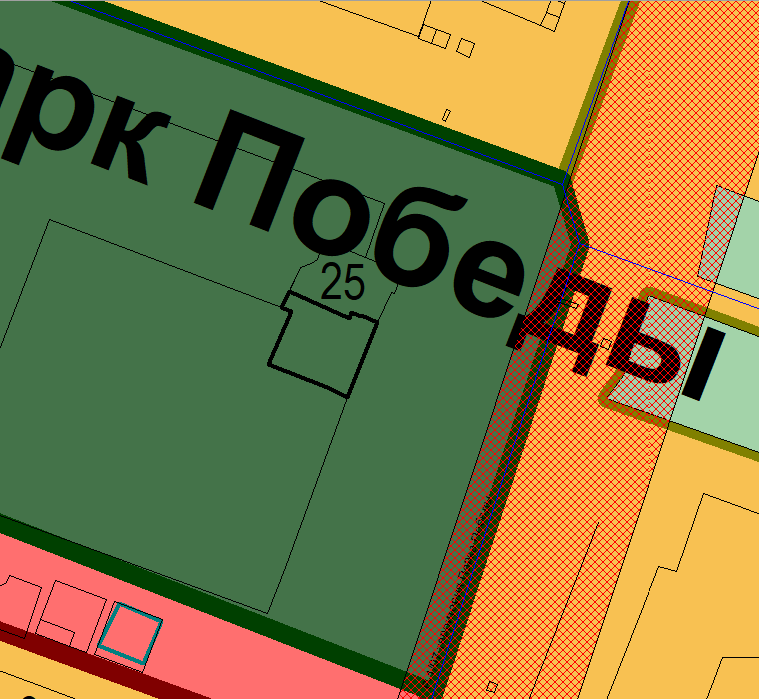 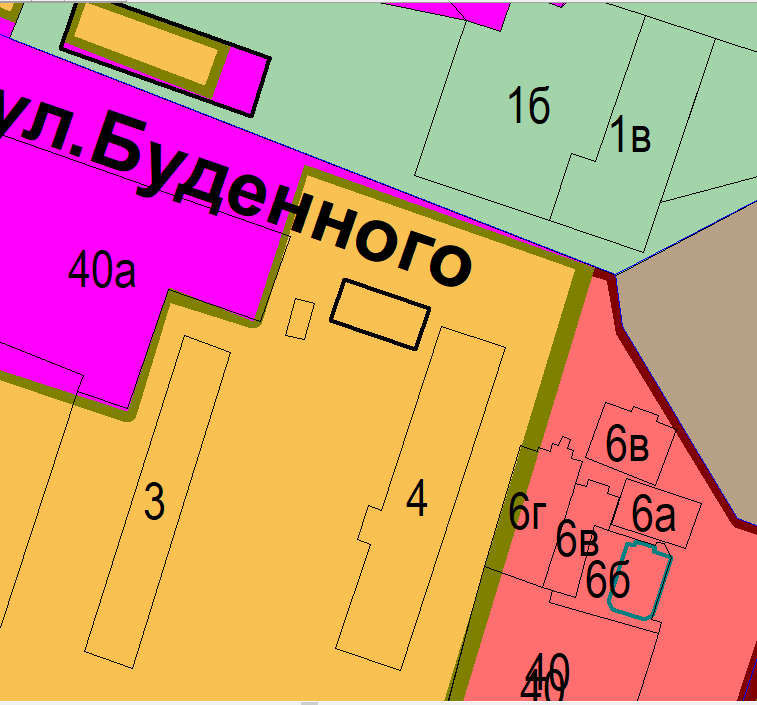 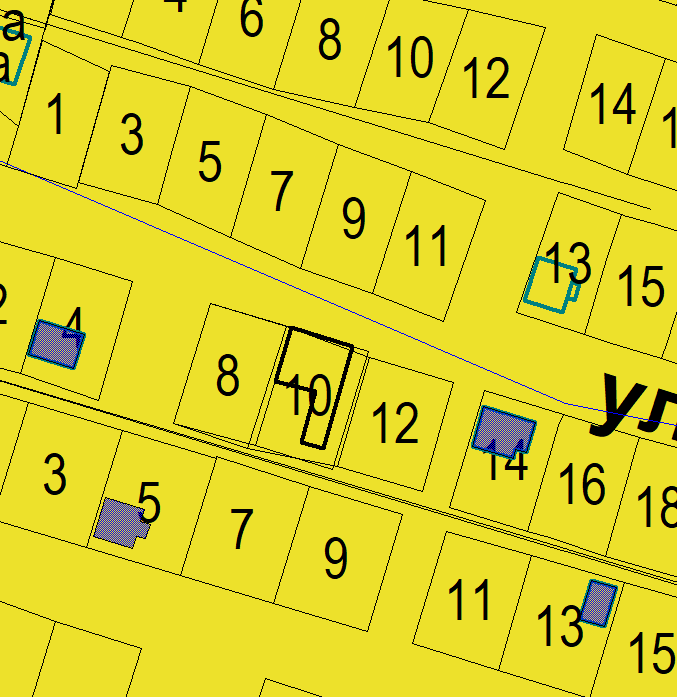 